3D 토폴로지네트워크 구성도와 트래픽을 3D 토폴로지 그래프 형태로 볼 수 있는 위젯입니다. 출발지와 목적지 정보가 포함된 네트워크 통신 데이터를 표현할 때 유용합니다.쿼리문은 결과가 스트리밍 될 수 있는 쿼리여야 합니다. 예를 들어 table/logger/stream 등을 사용하는 경우 window=1y 와 같은 옵션을 주어야 합니다.기본 정보데이터 유지시간: 쿼리 결과를 유지할 시간을 입력합니다. 가지고 있는 데이터에 한하여 트래픽 양을 계산하고 그래프를 그립니다.투영 방법: 토폴로지 그래프를 표시할 방법을 선택합니다. 평면, 원근, 둔각 투영 중 하나를 선택할 수 있습니다. 각 투영 방법의 차이는 아래에 표시되어 있습니다. 기본 값은 원근 투영 입니다.카메라 위치: 그래프를 바라보는 카메라의 위치를 설정합니다. 입력값은 입력 순서대로 다음과 같이 구성됩니다.x 위치, h 위치, y위치, x 방향, h 방향, y 방향, x 수직, h 수직, y 수직, 방향. 평면 또는 등각 투영에서 북쪽을 결정하며, 0,1,2,3중 하나를 입력합니다. 기본값은 0,2,10,0,0,1,0,1,0입니다.L4 프로토콜 이름: TCP, UDP 등 L4 프로토콜 정보를 가진 필드의 이름을 입력합니다.출발지 IP 필드명: 출발지 IP 주소 필드 이름을 입력합니다.출발지 포트 필드명: 출발지 포트 필드 이름을 입력합니다.도착지 IP 필드명: 도착지 IP 필드 이름을 입력합니다.도착지 포트 필드명: 도착지 포트 필드 이름을 입력합니다.TX 바이트 필드명: 송신한 바이트 필드 이름을 입력합니다(선택 사항).TX 패킷 수 필드명: 송신한 패킷 필드 이름을 입력합니다(선택 사항).RX 바이트 필드명: 수신한 바이트 필드 이름을 입력합니다(선택 사항).RX 패킷 수 필드명: 송신한 패킷 필드 이름을 입력합니다(선택 사항).네트워크 정보: 토폴로지 그래프를 구성하는 네트워크 장비들의 정보를 입력합니다. 실제 네트워크 구성과 일치하도록 작성합니다.네트워크 정보 입력 방법라우팅 테이블과 동일한 방식으로 네트워크 대역 순서를 입력하는 부분입니다.네트워크 이름은 연결선에 표시됩니다. 필수 입력 사항은 아닙니다. 게이트웨이 값 지정 시 네트워크 이름은 표시되지 않습니다.IP/마스크 항목은 네트워크 장비에 표시되며 필수 입력 사항입니다. 마스크는 주소 형식이 아닌 비트 수를 정확히 입력해야 합니다.게이트웨이 값 지정 시 해당 장비 뒤쪽에 영역이 생성되며 링크는 해당 장비를 거쳐서 가는 것으로 표현합니다.색상은 그래프를 그릴 때 반투명으로 표시됩니다.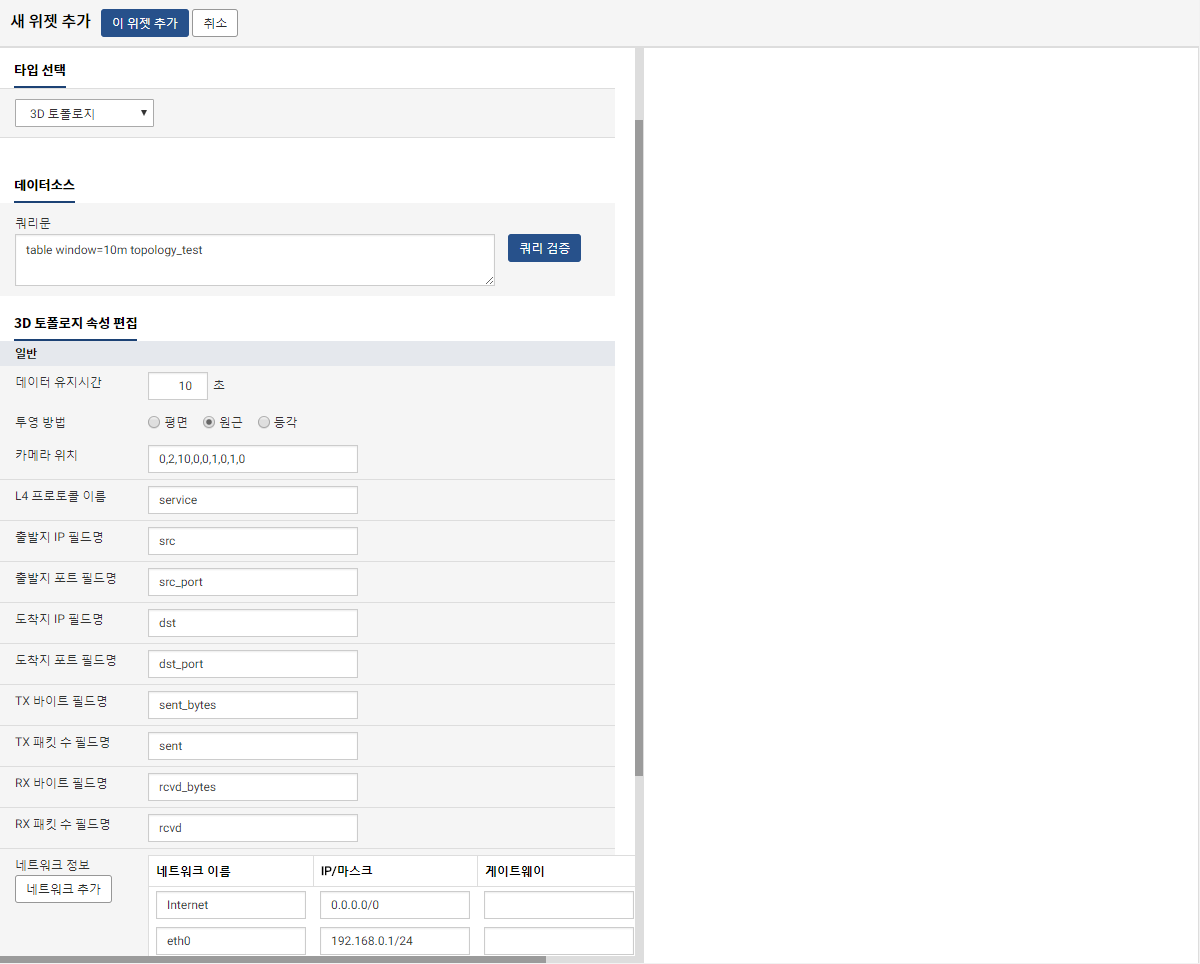 카메라 위치 변경위젯 조회 시 W(앞), A(왼쪽), S(뒤), D(오른쪽), 스페이스(위) 키를 사용하여 카메라를 이동할 수 있습니다.위젯 조회 시 마우스 드래그 동작을 통해 카메라 방향을 바꿀 수 있습니다.카메라 이동 후 위젯 편집 모드에서 현재 위치 사용 버튼을 눌러 현재 카메라 위치를 저장할 수 있습니다.위젯 투영 방법위젯 투영 방법 설정에 따라 다음과 같이 표시 방법이 달라집니다. 1(평면 투영), 2(원근 투영), 3(등각 투영)키를 사용하여 투영방법을 변경할 수 있습니다.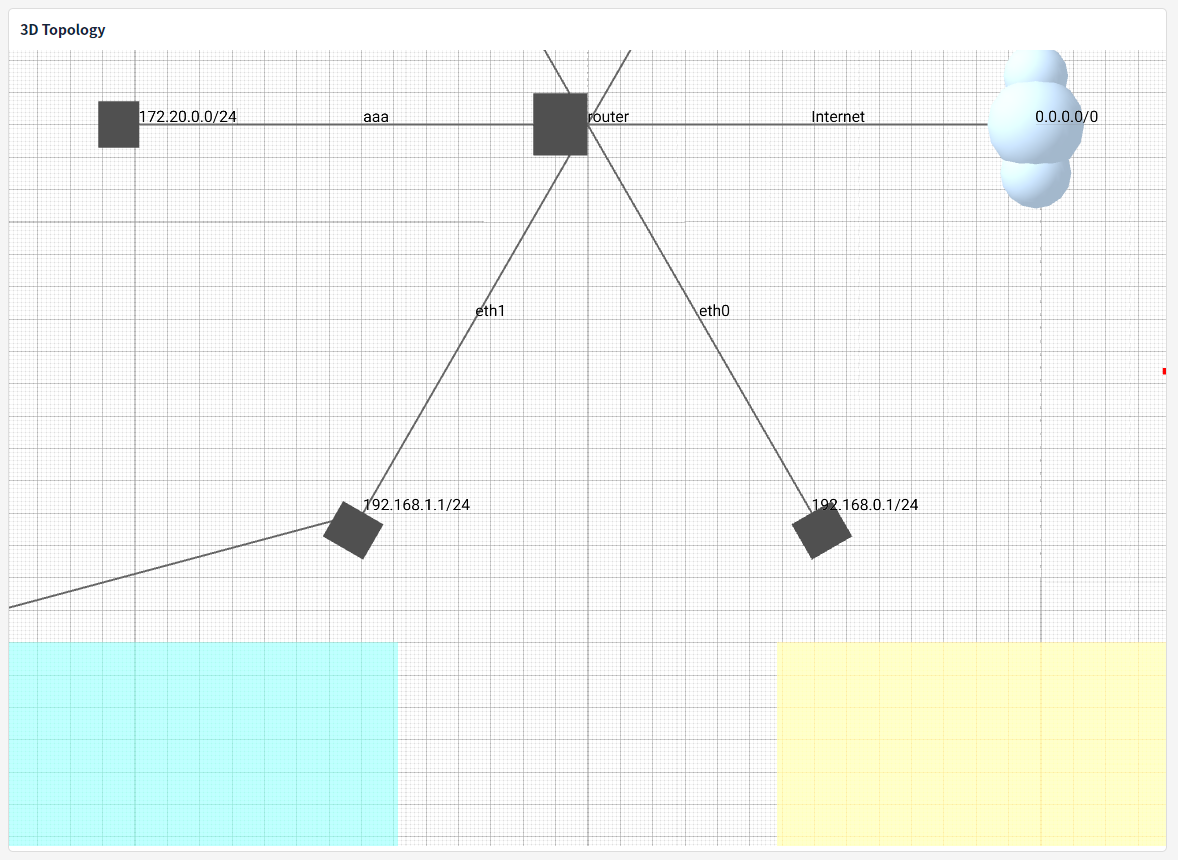 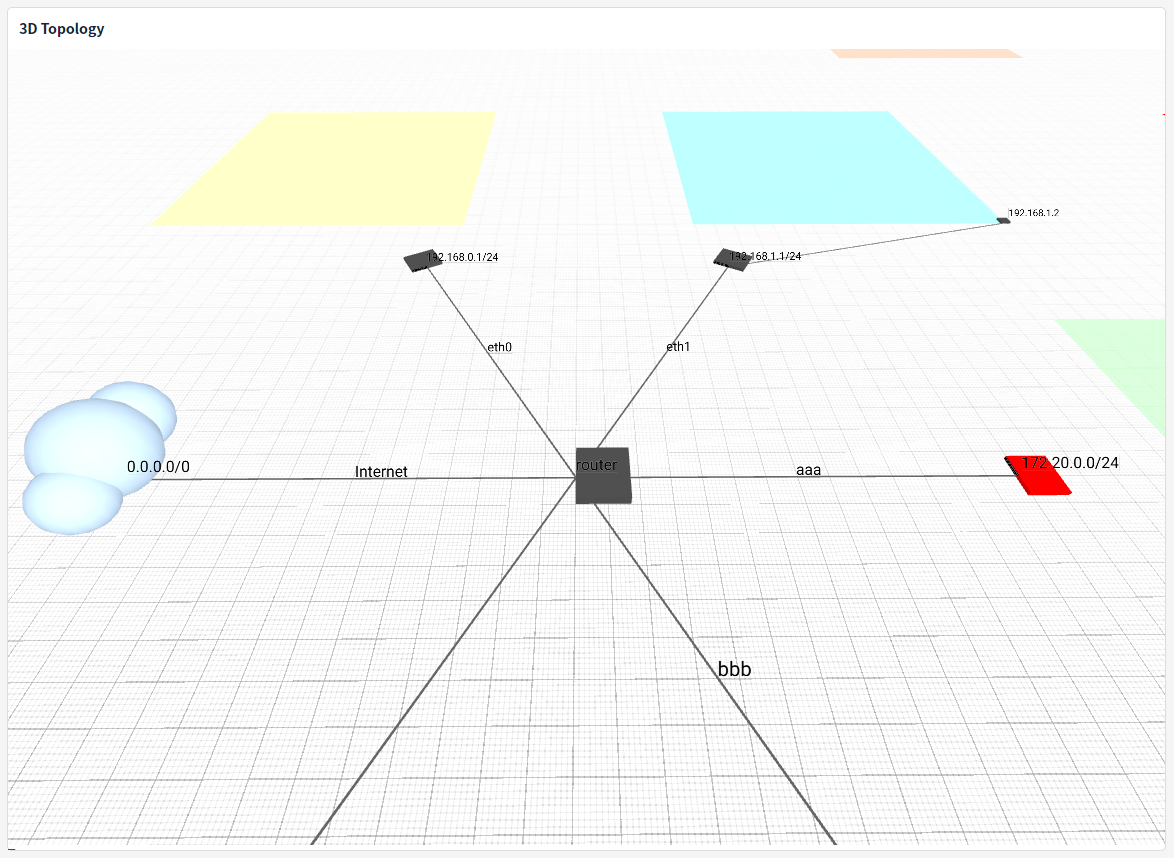 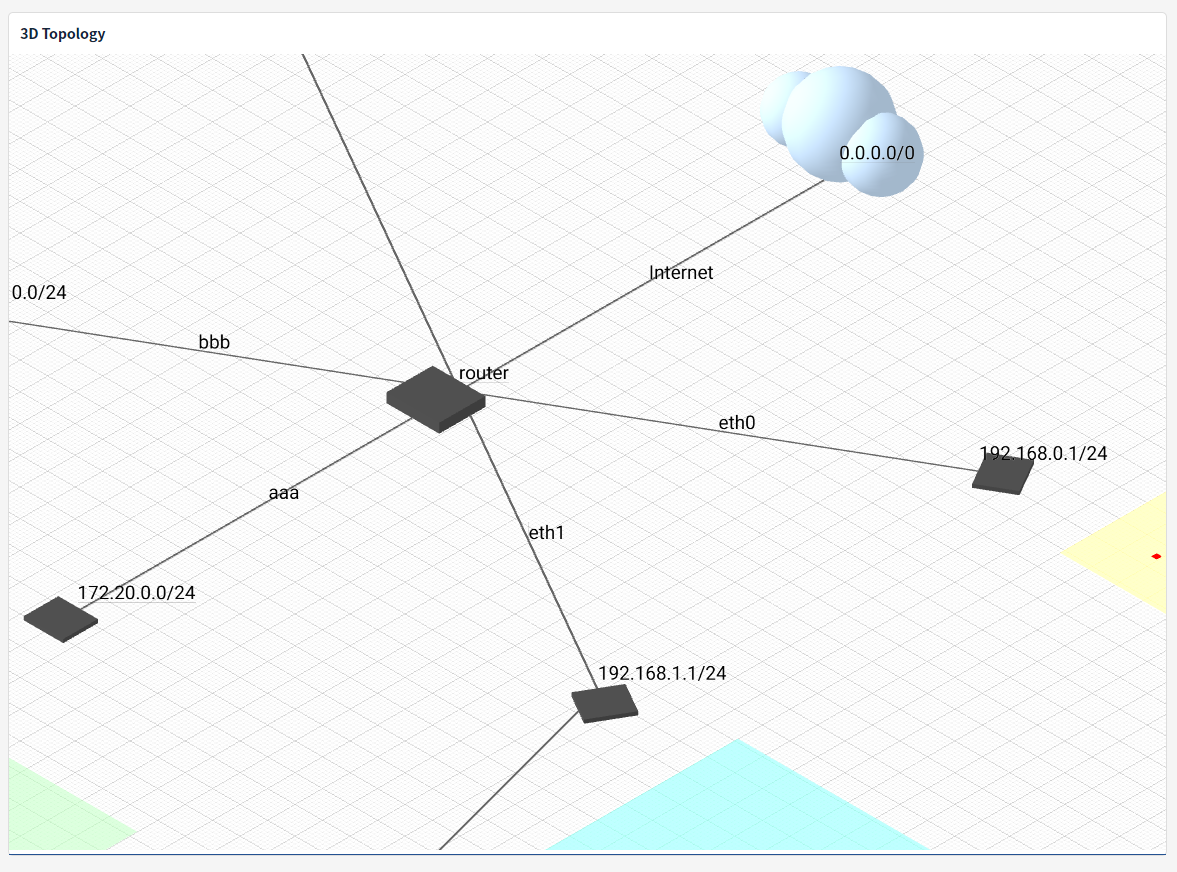 트래픽 정보 표시네트워크 장비를 더블 클릭 하면 해당 장비를 통해 전송되는 네트워크 트래픽 정보를 조회할 수 있습니다.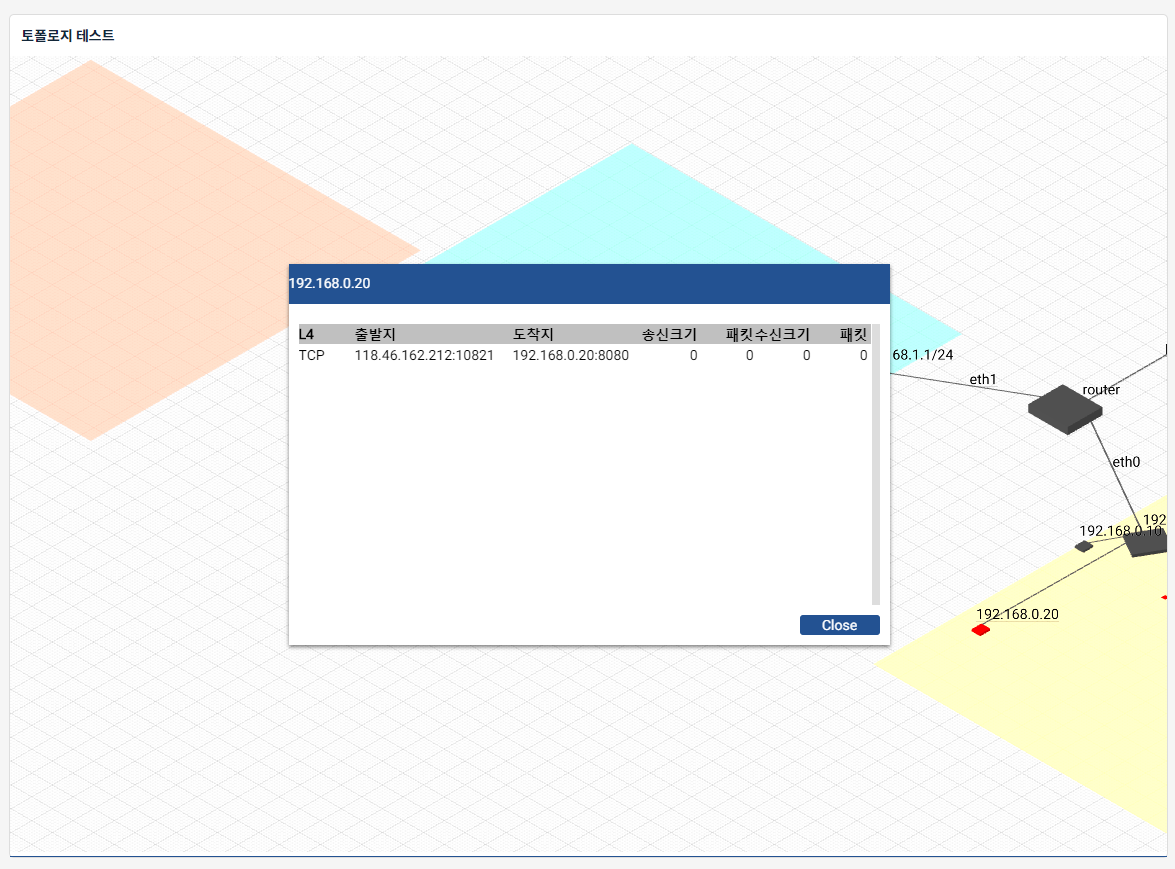 